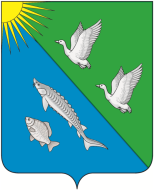 СОВЕТ ДЕПУТАТОВСЕЛЬСКОГО ПОСЕЛЕНИЯ ЛЯМИНАСургутского районаХанты - Мансийского автономного округа - ЮгрыРЕШЕНИЕ «01» сентября 2021 года                   						                   № 163с.п. ЛяминаОб утверждении положения о муниципальном контроле за обеспечением сохранности автомобильных дорог общего пользования местного значения на территории сельского поселения ЛяминаВ соответствии со статьей 3 Федерального закона от 31.07.2020 №248-ФЗ «О государственном контроле (надзоре) и муниципальном контроле в Российской Федерации», пунктом 5 части 1 статьи 14 Федерального закона от 06.10.2003 № 131-ФЗ «Об общих принципах организации местного самоуправления в Российской Федерации», Федеральным законом от 08.11.2007 № 257-ФЗ «Об автомобильных дорогах и о дорожной деятельности в Российской Федерации и о внесении изменений в отдельные законодательные акты Российской Федерации», статьи 26.1 устава сельского поселения Лямина:Совет депутатов сельского поселения Лямина решил:1. Утвердить положение о муниципальном контроле за обеспечением сохранности автомобильных дорог общего пользования местного значения на территории сельского поселения Лямина, согласно приложению.2. Отдельные положения, в части подготовки документов органом, уполномоченным на осуществление муниципального контроля за обеспечением сохранности автомобильных дорог общего пользования местного значения на территории сельского поселения Лямина, информирования контролируемых лиц о совершаемых действиях и принимаемых решениях, обмена документами и сведениями с контролируемыми лицами в электронном виде, вступают в силу с 01 января 2024 года.3. Настоящее решение обнародовать и разместить на официальном сайте органов местного самоуправления сельского поселения Лямина.4. Решение вступает в силу после обнародования, но не ранее 01 января 2022 года.И.п. главы сельского поселения Лямина				   Я. Ю. ГапоненкоПриложение 1 к решению Совета депутатовсельского поселения Лямина от «01» сентября 2021 года № 163ПОЛОЖЕНИЕО МУНИЦИПАЛЬНОМ КОНТРОЛЕ ЗА ОБЕСПЕЧЕНИЕМ СОХРАННОСТИ АВТОМОБИЛЬНЫХ ДОРОГ ОБЩЕГО ПОЛЬЗОВАНИЯ МЕСТНОГО ЗНАЧЕНИЯ НА ТЕРРИТОРИИ СЕЛЬСКОГО ПОСЕЛЕНИЯ ЛЯМИНА(далее - Положение)1. Общие положенияНастоящее Положение устанавливает порядок организации и осуществления муниципального контроля за обеспечением сохранности автомобильных дорог общего пользования местного значения на территории сельского поселения Лямина (далее - муниципальный контроль).К отношениям, связанным с осуществлением муниципального контроля, организацией и проведением профилактических мероприятий и контрольных мероприятий в отношении объектов контроля (далее - объект контроля, контролируемые лица) применяются положения Федерального закона от 31.07.2020 года № 248-ФЗ «О государственном контроле (надзоре) и муниципальном контроле в Российской Федерации».Органом местного самоуправления, осуществляющим муниципальный контроль, является администрация сельского поселения Лямина.Объектами муниципального контроля являются юридические лица, индивидуальные предприниматели и граждане, осуществляющие деятельность по обеспечению сохранности автомобильных дорог общего пользования местного значения на территории сельского поселения Лямина.Учет объектов муниципального контроля осуществляется в соответствии с настоящим положением посредством:перечня объектов контроля, размещенном на официальном сайте органов местного самоуправления (далее - официальный сайт);автоматизированной информационной системы осуществления государственного контроля (надзора) в Ханты-Мансийском автономном округе – Югре (АИС КНД);иных федеральных или 	региональных информационных систем, в том числе путем получения сведений в порядке межведомственного информационного взаимодействия.При сборе, обработке, анализе и учете сведений об объектах муниципального контроля для целей их учета используется информация, представляемая в соответствии с нормативными правовыми актами, информация, получаемая в рамках межведомственного взаимодействия, а также общедоступная информация.При осуществлении учета	 объектов муниципального контроля на контролируемых лиц не может	возлагаться обязанность по представлению сведений, документов, если иное не предусмотрено федеральными законами, а также, если соответствующие сведения, документы содержатся в государственных или муниципальных информационных ресурсах.Перечень объектов контроля содержит следующую информацию:полное наименование юридического лица или фамилия, имя и отчество (при наличии) индивидуального предпринимателя, деятельности и (или) производственным объектам которых присвоена категория риска;основной государственный регистрационный номер;идентификационный номер налогоплательщика;наименование объекта контроля (при наличии);место нахождения объекта контроля;дата и номер решения о присвоении объекту контроля категории риска, указание на категорию риска, а также сведения, на основании которых было принято решение об отнесении объекта контроля к категории риска.Размещение информации в перечне и информационных системах осуществляется с учетом требований законодательства Российской Федерации о государственной и иной охраняемой законом тайне.Предметом муниципального контроля являются соблюдение контролируемыми лицами обязательных требований, установленных законами и иными нормативными правовыми актами Российской Федерации в области обеспечения сохранности автомобильных дорог общего пользования местного значения на территории сельского поселения Лямина и иными принимаемыми в соответствии с ними нормативными правовыми актами: Федеральной закон от 31.07.2020 № 248-ФЗ «О государственном контроле (надзоре) и муниципальном контроле в Российской Федерации»; Федеральный закон от 06.10.2003 № 131-ФЗ «Об общих принципах организации местного самоуправления в Российской Федерации»; Федеральный закон от 08.11.2007 № 257-ФЗ «Об автомобильных дорогах и о дорожной деятельности в Российской Федерации и о внесении изменений в отдельные законодательные акты Российской Федерации»; Постановление Правительства Российской Федерации от 30.06.2010 № 489 «Об утверждении Правил подготовки органами государственного контроля (надзора) и органами муниципального контроля ежегодных планов проведения плановых проверок юридических лиц и индивидуальных предпринимателей»; Кодекс Российской Федерации об административных правонарушениях от 30.12.2001 №195-ФЗ; Закон Ханты-Мансийского автономного округа – Югры от 11.06.2010 №102-оз «Об административных правонарушениях»;Муниципальный контроль осуществляется посредством проведения:профилактических мероприятий;мероприятий по контролю без взаимодействия с контролируемыми лицами;контрольных мероприятий.Муниципальный контроль вправе осуществлять следующие должностные лица:руководитель (заместитель руководителя) контрольного органа;должностное лицо контрольного органа, в должностные обязанности которого в соответствии с настоящим положением, должностным регламентом или должностной инструкцией входит осуществление полномочий по муниципальному контролю, в том числе проведение профилактических мероприятий и контрольных мероприятий (далее также - специалист).Принятие решений о проведении контрольных мероприятий осуществляет руководитель (заместители руководителя) контрольного органа.2. Управление рисками причинения вреда (ущерба) охраняемым законом ценностям при осуществлении государственного контроля (надзора)Муниципальный контроль осуществляется на основе управления рисками причинения вреда (ущерба), определяющего выбор профилактических мероприятий и контрольных мероприятий, их содержание (в том числе объем проверяемых обязательных требований), интенсивность и результаты.С учетом тяжести причинения вреда (ущерба) охраняемым законом ценностям и вероятности наступления негативных событий, которые могут повлечь причинение вреда (ущерба) охраняемым законом ценностям, а также с учетом добросовестности контролируемых лиц, объекты контроля подлежат отнесению к категориям риска (далее - категории риска):средний риск;умеренный риск;низкий риск.Критерии отнесения объектов контроля к категориям риска в рамках осуществления муниципального контроля указаны в приложении № 1 к настоящему Положению.Допустимый уровень риска причинения вреда (ущерба) в рамках вида государственного контроля (надзора) закреплен в ключевых показателях вида контроля, в соответствии с приложением № 2 к настоящему Положению.При отнесении объектов контроля к категориям риска, применении критериев риска и выявлении индикаторов риска нарушения обязательных требований контрольным органом используются сведения, характеризующие уровень рисков причинения вреда (ущерба), полученные с соблюдением требований законодательства Российской Федерации из любых источников, обеспечивающих их достоверность, об объектах контроля.Отнесение объекта контроля к одной из категорий риска осуществляется контрольным органом на основе сопоставления его характеристик в соответствии с приложением № 1 к настоящему Положению.Контрольным органом обеспечивается организация постоянного мониторинга (сбора, обработки, анализа и учета) сведений, используемых для оценки и управления рисками причинения вреда (ущерба).В случае поступления в контрольный орган сведений о соответствии объекта контроля критериям риска иной категории риска либо об изменении критериев риска контрольный орган в течение пяти рабочих дней со дня поступления указанных сведений принимает решение об изменении категории риска указанного объекта контроля.В случае, если объект контроля не отнесен контрольным органом к определенной категории риска, он считается отнесенным к категории низкого риска.Виды, периодичность проведения плановых контрольных мероприятий в отношении объектов контроля,	отнесенных к определенным категориям риска, определяются настоящим положением соразмерно рискам причинения вреда (ущерба).Отнесение объектов контроля к категориям риска осуществляется решениями руководителя или заместителей руководителя контрольного органа, которые в соответствии с должностными регламентами уполномочены на принятие решения об отнесении объектов контроля к соответствующим категориям риска.Контролируемые лица вправе подать в контрольный орган заявление об изменении присвоенной ранее категории риска.По запросу контролируемого лица контрольный орган в установленном порядке предоставляет информацию о присвоенной категории риска, а также сведения, на основании которых принято решение об отнесении к категории риска.Отнесение объектов контроля к определенной категории риска, в том числе изменение ранее присвоенной объекту контроля категории риска, осуществляется соответствующим решением руководителя (заместителя руководителя) контрольного органа в соответствии с критериями отнесения объектов контроля к категориям риска согласно приложению № 1 к настоящему Положению.3. Профилактика рисков причинения вреда ущерба) охраняемым законом ценностямПрофилактика рисков причинения вреда (ущерба) охраняемым законом ценностям направлена на достижение следующих основных целей:стимулирование добросовестного соблюдения обязательных требований всеми контролируемыми лицами;устранение условий, причин и факторов, способных привести к нарушениям обязательных требований и (или) причинению вреда (ущерба) охраняемым законом ценностям;создание условий для доведения обязательных требований до контролируемых лиц, повышение информированности о способах их соблюдения.Профилактические мероприятия осуществляются на основании Программы профилактики рисков причинения вреда (ущерба) охраняемым законом ценностям (далее - программа профилактики рисков причинения вреда), утвержденной руководителем контрольного органа, прошедшей общественное обсуждение, и размещенной на официальном сайте контрольного органа в сети «Интернет».Программа профилактики рисков причинения вреда утверждается ежегодно.Контрольный орган при проведении профилактических мероприятий осуществляет взаимодействие с гражданами, организациями только в случаях, установленных Федеральным законом от 31.07.2020 № 248-ФЗ «О государственном контроле (надзоре) и муниципальном контроле в Российской Федерации». При этом профилактические мероприятия, в ходе которых осуществляется взаимодействие с контролируемыми лицами, проводятся только с согласия данных контролируемых лиц либо по их инициативе.В случае, если при проведении профилактических мероприятий установлено, что объекты контроля представляют явную непосредственную угрозу причинения вреда (ущерба) охраняемым законом ценностям или такой вред (ущерб) причинен, специалист контрольного органа незамедлительно направляет информацию об этом руководителю (заместителю руководителя) контрольного органа для принятия решения о проведении контрольных мероприятий.Профилактические мероприятия, предусмотренные программой профилактики рисков причинения вреда, обязательны для проведения контрольным органом.Контрольный орган может проводить профилактические мероприятия, не предусмотренные программой профилактики рисков причинения вреда.Контрольный орган в рамках осуществления государственного контроля (надзора) проводит следующие профилактические мероприятия:1) информирование;2) консультирование;Информирование осуществляется должностными лицами контрольного органа посредством размещения сведений, предусмотренных частью 3 статьи 46 Федерального закона от 31.07.2020 № 248-ФЗ «О государственном контроле (надзоре) и муниципальном контроле в Российской Федерации» на официальном сайте органа местного самоуправления в сети «Интернет», в средствах массовой информации и в иных формах.Размещенные сведения поддерживаются в актуальном состоянии и обновляются в срок не позднее 5 рабочих дней с момента их изменения.Должностные лица, ответственные за размещение информации, предусмотренной настоящим положением, определяются распоряжением контрольного органа.Консультирование контролируемых лиц и их представителей осуществляется специалистом контрольного органа, по обращениям контролируемых лиц и их представителей по вопросам, связанным с организацией и осуществлением муниципального контроля.Консультирование осуществляется без взимания платы.Консультирование может осуществляться инспектором по телефону, посредством видео-конференцсвязи, на личном приеме, либо в ходе проведения профилактических мероприятий, контрольных мероприятий.Время консультирования не должно превышать 15 минут.Личный прием граждан проводится руководителем или заместителями руководителя контрольного органа.Информация о месте приема, а также об установленных для приема днях и часах размещается на официальном сайте органа местного самоуправления в сети «Интернет».Консультирование в устной и письменной формах осуществляется по следующим вопросам:организация и осуществление муниципального контроля;порядок осуществления контрольных мероприятий, установленных настоящим положением;обязательные требования;требования, содержащиеся в разрешительных документах;требования документов, исполнение которых является необходимым в соответствии с законодательством Российской Федерации.Консультирование в письменной форме осуществляется специалистом в сроки, установленные Федеральным законом от 02.05.2006 № 59-ФЗ «О порядке рассмотрения обращений граждан Российской Федерации», в следующих случаях: контролируемым лицом представлен письменный запрос о предоставлении письменного ответа по вопросам консультирования; за время консультирования предоставить ответ на поставленные вопросы невозможно; ответ на поставленные вопросы требует дополнительного запроса сведений от иных органов власти или лиц.Если поставленные во время консультирования вопросы не относятся к осуществляемому виду муниципального контроля даются необходимые разъяснения по обращению в соответствующие органы государственной власти, органы местного самоуправления или к соответствующим должностным лицам.При осуществлении консультирования должностное лицо контрольного органа обязано соблюдать конфиденциальность информации, доступ к которой ограничен в соответствии с законодательством Российской Федерации. В ходе консультирования не может предоставляться информация, содержащая оценку конкретного контрольного мероприятия, решений и (или) действий должностных лиц контрольного органа, иных участников контрольного мероприятия, а также результаты проведенных в рамках контрольного мероприятия экспертизы, испытаний.Информация, ставшая известной должностному лицу контрольного органа в ходе консультирования, не может использоваться контрольным органом в целях оценки контролируемого лица по вопросам соблюдения обязательных требований. Контрольный орган осуществляет учет консультирований, который проводится посредством внесения соответствующей записи в журнал консультирования.В случае, если в течение календарного года поступило пять и более однотипных (по одним и тем же вопросам) обращений контролируемых лиц и их представителей, консультирование по таким обращениям осуществляется посредством размещения на официальном сайте органа местного самоуправления письменного разъяснения, подписанного уполномоченным должностным лицом, без указания в таком разъяснении сведений, отнесенных к категории ограниченного доступа.4. Осуществление государственного контроля (надзора)При осуществлении муниципального контроля взаимодействие должностного лица контрольного органа с контролируемым лицом осуществляется при проведении следующих контрольных мероприятий:1) контрольная закупка;2) мониторинговая закупка;3) выборочный контроль;4) инспекционный визит;5) рейдовый осмотр;6) документарная проверка;7) выездная проверка.Для проведения контрольного мероприятия принимается распоряжение контрольного органа, подписанное руководителем контрольного органа, в котором указываются сведения, предусмотренные частью 1 статьи 64 Федерального закона от 31.07.2020 № 248-ФЗ «О государственном контроле (надзоре) и муниципальном контроле в Российской Федерации».Без взаимодействия с контролируемым лицом осуществляются следующие контрольные мероприятия:1) наблюдение за соблюдением обязательных требований;2) выездное обследование.Контрольные мероприятия без взаимодействия проводятся должностными лицами контрольных органов на основании заданий уполномоченных должностных лиц контрольного органа, включая задания, содержащиеся в планах работы контрольного органа.Оценка соблюдения контролируемыми лицами обязательных требований не может проводиться иными способами, кроме как посредством контрольных мероприятий, указанных в настоящем Положении.При проведении контрольных мероприятий в рамках осуществления муниципального контроля должностное лицо контрольного органа имеет право:совершать действия, предусмотренные частью 2 статьи 29 Федерального закона от 31.07.2020 № 248-ФЗ «О государственном контроле (надзоре) и муниципальном контроле в Российской Федерации»;2) использовать для фиксации доказательств нарушений обязательных требований фотосъемку, аудио- и (или) видеозапись, если совершение указанных действий не запрещено федеральными законами.Контрольный орган (специалист контрольного органа) в соответствии со статьей 32 Федерального закона от 31.07.2020 № 248-ФЗ «О государственном контроле (надзоре) и муниципальном контроле в Российской Федерации» может привлекать на добровольной основе свидетеля, которому могут быть известны какие-либо сведения о фактических обстоятельствах, имеющих значение для принятия решения при проведении контрольного мероприятия.Контрольный орган в соответствии со статьей 34 Федерального закона от 31.07.2020 № 248-ФЗ «О государственном контроле (надзоре) и муниципальном контроле в Российской Федерации» может привлекать для совершения отдельных контрольных действий специалистов, обладающих специальными знаниями и навыками, необходимыми для оказания содействия контрольным органам, в том числе при применении технических средств.Свидетелям, специалистам, экспертам, экспертным организациям возмещаются расходы, понесенные ими в связи с участием в контрольных мероприятиях, в случае, если порядок возмещения расходов установлен федеральным законом о виде муниципального контроля.В случае, если проведение контрольного мероприятия оказалось невозможным в связи с отсутствием контролируемого лица по месту нахождения (осуществления деятельности), либо в связи с фактическим неосуществлением деятельности контролируемым лицом, либо в связи с иными действиями (бездействием) контролируемого лица, повлекшими невозможность проведения или завершения контрольного мероприятия, специалист контрольного органа составляет акт о невозможности проведения контрольного мероприятия с указанием причин и информирует контролируемое лицо о невозможности проведения контрольного мероприятия в порядке, предусмотренном частями 4 и 5 статьи 21 Федерального закона от 31.07.2020   № 248-ФЗ «О государственном контроле (надзоре) и муниципальном контроле в Российской Федерации». В этом случае специалист контрольного органа вправе совершить контрольные действия в рамках указанного контрольного мероприятия в любое время до завершения проведения контрольного мероприятия. При проведении контрольных мероприятий и совершении контрольных действий, которые должны проводиться в присутствии контролируемого лица либо его представителя, присутствие контролируемого лица либо его представителя обязательно, за исключением проведения контрольных мероприятий, совершения контрольных действий, не требующих взаимодействия с контролируемым лицом.В случаях отсутствия контролируемого лица либо его представителя, предоставления контролируемым лицом информации контрольному органу о невозможности присутствия при проведении контрольного мероприятия, контрольные действия совершаются, если оценка соблюдения обязательных требований при проведении контрольного мероприятия может быть проведена без присутствия контролируемого лица, а контролируемое лицо было надлежащим образом уведомлено о проведении контрольного мероприятия. Случаи, при наступлении которых индивидуальный предприниматель, гражданин, являющиеся контролируемыми лицами, вправе представить в контрольный орган информацию о невозможности присутствия при проведении контрольного мероприятия, в связи с чем проведение контрольного мероприятия переносится контрольным органом на срок, необходимый для устранения обстоятельств, послуживших поводом для данного обращения индивидуального предпринимателя, гражданина в контрольный орган. Контрольное мероприятие может быть начато после внесения в единый реестр контрольных (надзорных) мероприятий сведений (далее - ЕРКНМ), в соответствии с Правилами формирования и ведения ЕРКНМ, утвержденными постановлением Правительства Российской Федерации от 16.04.2021 № 604. Проведение контрольного мероприятия, не включенного в ЕРКНМ является грубым нарушением требований к организации и осуществлению муниципального контроля, и подлежит отмене, в том числе результаты такого мероприятия признаются недействительными. Контрольные мероприятия, за исключением контрольных мероприятий без взаимодействия, могут проводиться на плановой и внеплановой основе. Плановые контрольные мероприятия осуществляются специалистами контрольного органа на основании ежегодного плана проведения плановых контрольных мероприятий, формируемого контрольным органом и подлежащего согласованию с органами прокуратуры. План проведения плановых контрольных мероприятий разрабатывается в соответствии с постановлением Правительства Российской Федерации от 31.12.2020 № 2428 «О порядке формирования плана проведения плановых контрольных (надзорных) мероприятий на очередной календарный год, его согласования с органами прокуратуры, включения в него и исключения из него контрольных (надзорных) мероприятий в течение года», с учетом особенностей, установленных настоящим Положением. Плановыми контрольными мероприятиями при осуществлении муниципального контроля являются:1) контрольная закупка;2) выборочный контроль;3) инспекционный визит;4) рейдовый осмотр;5) документарная проверка;6) выездная проверка. Частота проведения плановых контрольных мероприятий устанавливается для объектов контроля, отнесенных к категории:- среднего риска - один раз в четыре года- умеренного риска - один раз в шесть лет.В отношении объектов контроля, отнесенных к категории низкого риска, плановые контрольные мероприятия не проводятся.При наличии оснований, установленных пунктами 1, 3-6 части 1 статьи 57 Федерального закона от 31.07.2020	№ 248-ФЗ «О государственном контроле (надзоре) и муниципальном контроле в Российской Федерации», контрольным органом проводятся следующие внеплановые контрольные мероприятия:1) контрольная закупка;2) инспекционный визит;3) рейдовый осмотр;4) документарная проверка;5) выездная проверка.В случае, если внеплановое контрольное мероприятие может быть проведено только после согласования с органами прокуратуры, указанное мероприятие проводится после такого согласования. В день подписания решения о проведении внепланового контрольного мероприятия в целях согласования его проведения контрольный орган направляет в орган прокуратуры сведения о внеплановом контрольном мероприятии с приложением	копии решения проведении внепланового контрольного мероприятия	и документов, которые содержат сведения, послужившие основанием для его проведения. Если	основанием для проведения внепланового контрольного мероприятия являются сведения о непосредственной угрозе причинения вреда (ущерба) охраняемым законом ценностям, контрольный орган для принятия неотложных мер по ее предотвращению и устранению приступает к проведению внепланового контрольного мероприятия незамедлительно (в течение двадцати четырех часов после получения соответствующих сведений) с извещением об этом органа прокуратуры по месту нахождения объекта контроля посредством направления в тот же срок документов, предусмотренных пунктом 21 настоящего положения.При проведении контрольного мероприятия, предусматривающего взаимодействие с контролируемым лицом (его представителем) в месте осуществления деятельности контролируемого лица, контролируемому лицу (его представителю) специалистом предъявляется служебное удостоверение, заверенная печатью бумажная копия либо решение о проведении контрольного мероприятия в форме электронного документа, подписанного квалифицированной электронной подписью, а также сообщается учетный номер контрольного мероприятия в ЕРКНМ.Контрольные мероприятия, за исключением контрольных мероприятий без взаимодействия, могут проводиться только путем совершения специалистом контрольного органа и лицами, привлекаемыми к проведению контрольного мероприятия, следующих контрольных действий:1) осмотр;2) опрос;3) получение письменных объяснений;4) истребование документов.При проведении выездного обследования, инспекционного визита, рейдового осмотра, выездной проверки должны быть заполнены и заверены усиленной квалифицированной электронной подписью специалиста проверочные листы, указанные в решении о проведении контрольного мероприятия.Срок непосредственного личного взаимодействия специалиста и контролируемого лица в рамках проведения внеплановых контрольной закупки, мониторинговой закупки, выборочного контроля не может превышать один рабочий день.Срок проведения контрольного мероприятия, может быть приостановлен уполномоченным должностным лицом контрольного органа на основании мотивированного представления специалиста контрольного органа в случае, если срок осуществления экспертиз или испытаний превышает срок проведения контрольного мероприятия, на срок осуществления экспертиз или испытаний. Срок осуществления экспертиз или испытаний определяется соответствующими правовыми актами, принятыми в отношении экспертиз или испытаний.Контрольный орган привлекает к участию в контрольном мероприятии по соответствующему виду контроля:независимый орган инспекции - в отношении контролируемого лица, независимая оценка соблюдения обязательных требований которого была проведена независимым органом инспекции;саморегулируемую организацию - в отношении контролируемого лица, являющегося членом саморегулируемой организации с обязательным членством (в случае оценки в рамках контрольного мероприятия обязательных требований, контроль за которыми относится к предмету деятельности саморегулируемой организации).Инспекционный визит проводится в порядке, установленном статьей 70 Федерального закона от 31.07.2020 № 248-ФЗ «О государственном контроле (надзоре) и муниципальном контроле в Российской Федерации».В ходе инспекционного визита могут совершаться следующие контрольные действия:осмотр;опрос;получение письменных объяснений;истребование документов, которые в соответствии с обязательными требованиями должны находиться в месте нахождения (осуществления деятельности) контролируемого лица (его филиалов, представительств, обособленных структурных подразделений) либо объекта контроля.Внеплановый инспекционный визит может проводиться только по согласованию с органами прокуратуры, за исключением случаев его проведения в соответствии с пунктами 3-6 части 1 статьи 57 и частью 12 статьи 66 Федерального закона от 31.07.2020 № 248-ФЗ «О государственном контроле (надзоре) и муниципальном контроле в Российской Федерации».Рейдовый осмотр проводится в порядке, установленном статьей 71 Федерального закона от 31.07.2020 № 248-ФЗ «О государственном контроле (надзоре) и муниципальном контроле в Российской Федерации».В ходе рейдового осмотра могут совершаться следующие контрольные действия:1) осмотр;2) опрос;3) получение письменных объяснений;4) истребование документов;Рейдовый осмотр может проводиться только по согласованию с органами прокуратуры, за исключением случаев его проведения в соответствии с пунктами 3-6 части 1 статьи 57 и частью 12 статьи 66 Федерального закона от 31.07.2020 № 248-ФЗ «О государственном контроле (надзоре) и муниципальном контроле в Российской Федерации».В случае, если в результате рейдового осмотра были выявлены нарушения обязательных требований, специалист на месте составляет акт в отношении каждого контролируемого лица, допустившего нарушение, отдельный акт, содержащий информацию в отношении всех результатов контроля, не оформляется.Документарная проверка проводится в порядке, установленном статьей 72 Федерального закона от 31.07.2020 № 248-ФЗ «О государственном контроле (надзоре) и муниципальном контроле в Российской Федерации».В ходе документарной проверки могут совершаться следующие контрольные действия:1) получение письменных объяснений;2) истребование документов.Внеплановая документарная проверка проводится без согласования с органами прокуратуры.Выездная проверка проводится в порядке, установленном статьей 73 Федерального закона от 31.07.2020 № 248-ФЗ «О государственном контроле (надзоре) и муниципальном контроле в Российской Федерации».В ходе выездной проверки могут совершаться следующие контрольные действия:1) осмотр;2) опрос;3) получение письменных объяснений;4) истребование документов.Внеплановая выездная проверка может проводиться только по согласованию с органами прокуратуры, за исключением случаев ее проведения в соответствии с пунктами 3-6 части 1 статьи 57 и частью 12 статьи 66 Федерального закона от 31.07.2020 № 248-ФЗ «О государственном контроле (надзоре) и муниципальном контроле в Российской Федерации».Срок проведения выездной проверки не может превышать десять рабочих дней. В отношении одного субъекта малого предпринимательства общий срок взаимодействия в ходе проведения выездной проверки не может превышать пятьдесят часов для малого предприятия и пятнадцать часов для микропредприятия (за исключением выездной проверки, основанием для проведения которой является наступление события, указанного в программе проверок и которая для микропредприятия не может продолжаться более сорока часов). Срок проведения выездной проверки в отношении организации, осуществляющей свою деятельность на территориях нескольких субъектов Российской Федерации, устанавливается отдельно по каждому филиалу, представительству, обособленному структурному подразделению организации или производственному объекту.Наблюдение за соблюдением обязательных требований (мониторингом безопасности) проводится без взаимодействия с контролируемым лицом в порядке, установленном статьей 74 Федерального закона от 31.07.2020 № 248-ФЗ «О государственном контроле (надзоре) и муниципальном контроле в Российской Федерации».Выявленные в ходе наблюдения за соблюдением обязательных требований (мониторинга безопасности) сведения о причинении вреда (ущерба) или об угрозе причинения вреда (ущерба) охраняемым законом ценностям направляются уполномоченному должностному лицу контрольного органа для принятия решений в соответствии со статьей 60 Федерального закона от 31.07.2020 № 248- ФЗ «О государственном контроле (надзоре) и муниципальном контроле в Российской Федерации».Выездное обследование проводится без взаимодействия с контролируемым лицом и без его информирования в порядке, установленном статьей 75 Федерального закона от 31.07.2020 № 248-ФЗ «О государственном контроле (надзоре) и муниципальном контроле в Российской Федерации».В ходе выездного обследования специалист контрольного органа может осуществлять осмотр общедоступных (открытых для посещения неограниченным кругом лиц) производственных объектов.Срок проведения выездного обследования одного объекта (нескольких объектов, расположенных в непосредственной близости друг от друга) не может превышать один рабочий день.5. Результаты контрольного мероприятияРезультатами контрольного мероприятия являются оценка соблюдения контролируемым лицом обязательных требований, создание условий для предупреждения нарушений обязательных требований и (или) прекращения их нарушений, восстановление нарушенного положения, направление уполномоченным органам или должностным лицам информации для рассмотрения вопроса о привлечении к ответственности и (или) применение контрольным органом мер, предусмотренных пунктом 2 части 2 статьи 90 Федерального закона от 31.07.2020 № 248-ФЗ «О государственном контроле (надзоре) и муниципальном контроле в Российской Федерации».По окончании проведения контрольного мероприятия составляется акт контрольного мероприятия (далее также - акт). В случае, если по результатам проведения такого мероприятия выявлено нарушение обязательных требований, в акте указывается, какое именно обязательное требование нарушено, каким нормативным правовым актом и его структурной единицей оно установлено. В случае устранения выявленного нарушения до окончания проведения контрольного мероприятия в акте указывается факт его устранения. Документы, иные материалы, являющиеся доказательствами нарушения обязательных требований, в том числе заполненные при проведении контрольного мероприятия проверочные листы, приобщаются к акту.Оформление акта производится на месте проведения контрольного мероприятия в день окончания проведения такого мероприятия, за исключением, если составление акта по результатам контрольного мероприятия на месте его проведения невозможно по причине совершения отбора проб (образцов), испытания или экспертизы.Акт контрольного мероприятия, проведение которого было согласовано органами прокуратуры, направляется в органы прокуратуры посредством ЕРКНМ непосредственно после его оформления.Результаты контрольного мероприятия, содержащие информацию, составляющую государственную, коммерческую, служебную или иную охраняемую законом тайну, оформляются с соблюдением требований, предусмотренных законодательством Российской Федерации.Документы, оформляемые контрольным органом при осуществлении муниципального контроля, а также специалистами, привлекаемыми к проведению контрольных мероприятий, составляются в форме электронного документа и подписываются усиленной квалифицированной электронной подписью.В случае выявления при проведении контрольного мероприятия нарушений обязательных требований контролируемым лицом контрольный орган в пределах полномочий, предусмотренных законодательством Российской Федерации, обязан:выдать после оформления акта контрольного мероприятия контролируемому лицу предписание об устранении выявленных нарушений с указанием разумных сроков их устранения и (или) о проведении мероприятий по предотвращению причинения вреда (ущерба) охраняемым законом ценностям, а также других мероприятий, предусмотренных федеральным законом о виде контроля;незамедлительно принять предусмотренные законодательством Российской Федерации меры по недопущению причинения вреда (ущерба) охраняемым законом ценностям или прекращению его причинения вплоть до обращения в суд с требованием о принудительном отзыве продукции (товаров), представляющей опасность для жизни, здоровья людей и для окружающей среды, о запрете эксплуатации (использования) зданий, строений, сооружений, помещений, оборудования, транспортных средств и иных подобных объектов и о доведении до сведения граждан, организаций любым доступным способом информации о наличии угрозы причинения вреда (ущерба) охраняемым законом ценностям и способах ее предотвращения в случае, если при проведении контрольного (надзорного) мероприятия установлено, что деятельность гражданина, организации, владеющих и (или) пользующихся объектом контроля, эксплуатация (использование) ими зданий, строений, сооружений, помещений, оборудования, транспортных средств и иных подобных объектов, производимые и реализуемые ими товары, выполняемые работы, оказываемые услуги представляют непосредственную угрозу причинения вреда (ущерба) охраняемым законом ценностям или что такой вред (ущерб) причинен;при выявлении в ходе контрольного мероприятия признаков преступления или административного правонарушения направить соответствующую информацию в государственный орган в соответствии со своей компетенцией или при наличии соответствующих полномочий принять меры по привлечению виновных лиц к установленной законом ответственности;принять меры по осуществлению контроля за устранением выявленных нарушений обязательных требований, предупреждению нарушений обязательных требований, предотвращению возможного причинения вреда (ущерба) охраняемым законом ценностям, при неисполнении предписания в установленные сроки принять меры по обеспечению его исполнения вплоть до обращения в суд с требованием о принудительном исполнении предписания, если такая мера предусмотрена законодательством;рассмотреть вопрос о выдаче рекомендаций по соблюдению обязательных требований, проведении иных мероприятий, направленных на профилактику рисков причинения вреда (ущерба) охраняемым законом ценностям.6. Обжалование решений контрольных органов, действий (бездействия) их должностных лицКонтролируемые лица, права и законные интересы которых, по их мнению, были непосредственно нарушены в рамках осуществления муниципального контроля имеют право на досудебное обжалование:решений об отнесении объектов контроля к категориям риска;решений о включении контрольных мероприятий в план проведения плановых контрольных мероприятий;решений, принятых по результатам контрольных мероприятий, в том числе в части сроков исполнения этих решений;иных решений контрольных органов, действий (бездействия) их должностных лиц.Судебное обжалование решений контрольного органа, действий (бездействия) его должностных лиц возможно только после их досудебного обжалования, за исключением случаев обжалования в суд решений, действий (бездействия) гражданами, не осуществляющими предпринимательской деятельности.Жалоба направляется контролируемым лицом через личные кабинеты контролируемых лиц в государственных информационных системах (при их наличии) или почтовым отправлением (в случае направления на бумажном носителе). При подаче жалобы гражданином в форме электронного документа она должна быть подписана простой электронной подписью либо усиленной квалифицированной электронной подписью. При подаче жалобы организацией в форме электронного документа она должна быть подписана усиленной квалифицированной электронной подписью.Жалоба на решение контрольного органа, действия (бездействие) его должностных лиц рассматривается руководителем (заместителем руководителя) данного органа.Жалоба на действия (бездействие) руководителя (заместителя руководителя) контрольного органа рассматривается заместителем Главы сельского поселения Лямина, в ведении которого находится контрольный орган.Жалоба на решение контрольного органа, действия (бездействие) его должностных лиц может быть подана в течение тридцати календарных дней со дня, когда контролируемое лицо узнало или должно было узнать о нарушении своих прав.Жалоба на предписание контрольного органа может быть подана в течение десяти рабочих дней с момента получения контролируемым лицом предписания.В случае пропуска по уважительной причине срока подачи жалобы этот срок по ходатайству лица, подающего жалобу, может быть восстановлен контрольным органом.Лицо, подавшее жалобу, до принятия решения по жалобе может отозвать ее полностью или частично. При этом повторное направление жалобы по тем же основаниям не допускается.Жалоба может содержать ходатайство о приостановлении исполнения обжалуемого решения контрольного органа.Контрольный орган в срок не позднее двух рабочих дней со дня регистрации жалобы принимает решение:о приостановлении исполнения обжалуемого решения контрольного органа;об отказе в приостановлении исполнения обжалуемого решения контрольного органа.Информация о решении, направляется лицу, подавшему жалобу, в течение одного рабочего дня с момента принятия решения.Контрольный орган принимает решение об отказе в рассмотрении жалобы в течение пяти рабочих дней с момента получения жалобы, если:жалоба подана после истечения срока подачи жалобы и не содержит ходатайства о его восстановлении или в восстановлении пропущенного срока подачи жалобы отказано;до принятия решения по жалобе от контролируемого лица, ее подавшего, поступило заявление об отзыве жалобы;имеется решение суда по вопросам, поставленным в жалобе;ранее в уполномоченный на рассмотрение жалобы орган была подана другая жалоба от того же контролируемого лица по тем же основаниям;нарушены требования, установленные частями 1 и 2 статьи 40 Федерального закона от 31.07.2020 № 248-ФЗ «О государственном контроле (надзоре) и муниципальном контроле в Российской Федерации».Жалоба подлежит рассмотрению контрольным органом в срок не более двадцати рабочих дней со дня ее регистрации.В исключительных случаях указанный срок может быть продлен, но не более чем на двадцать рабочих дней.Контрольный орган при рассмотрении жалобы использует информационную систему досудебного обжалования контрольной (надзорной) деятельности.Контрольный орган вправе запросить у контролируемого лица, подавшего жалобу, дополнительную информацию и документы, относящиеся к предмету жалобы. Контролируемое лицо вправе представить указанные информацию и документы в течение пяти рабочих дней с момента направления запроса. Течение срока рассмотрения жалобы приостанавливается с момента направления запроса о представлении дополнительных информации и документов, относящихся к предмету жалобы, до момента получения их уполномоченным органом, но не более чем на пять рабочих дней с момента направления запроса. Неполучение от контролируемого лица дополнительных информации и документов, относящихся к предмету жалобы, не является основанием для отказа в рассмотрении жалобы.Не допускается запрашивать у контролируемого лица, подавшего жалобу, информацию и документы, которые находятся в распоряжении государственных органов, органов местного самоуправления либо подведомственных им организаций.По итогам рассмотрения жалобы контрольный орган принимает одно из следующих решений:оставляет жалобу без удовлетворения;отменяет решение контрольного органа полностью или частично;отменяет решение контрольного органа полностью и принимает новое решение;признает действия (бездействие) должностных лиц контрольных органов незаконными и выносит решение по существу, в том числе об осуществлении при необходимости определенных действий.Решение контрольного органа, содержащее обоснование принятого решения, срок и порядок его исполнения, размещается через личные кабинеты контролируемых лиц в государственных информационных системах (при их наличии) или почтовым отправлением (в случае оформления на бумажном носителе) в срок не позднее одного рабочего дня со дня его принятия.Приложение № 1 к ПоложениюКритерии отнесения объектов муниципального контроля за обеспечением сохранности автомобильных дорог общего пользования на территории сельского поселения ЛяминаС учетом вероятности наступления и тяжести потенциальных негативных последствий несоблюдения обязательных требований объекты контроля в области обеспечения сохранности автомобильных дорог общего пользования на территории сельского поселения Лямина подлежат отнесению к категориям риска:средний риск;умеренный риск;низкий риск.К категории среднего риска относятся: прокладка, перенос, переустройство инженерных коммуникаций в границах полос отвода и придорожных полос автомобильных дорог общего пользования на территории сельского поселения Лямина (далее - автомобильная дорога местного значения);устройство пересечения или примыкания автомобильной дороги местного значения другой автомобильной дорогой.К категории умеренного риска относятся:строительство, реконструкция в границах полос отвода и придорожных полос автомобильной дороги местного значения объектов капитального строительства, предназначенных для осуществления дорожной деятельности, объектов дорожного сервиса;установка рекламных конструкций, информационных щитов и указателей в границах полос отвода и придорожных полос автомобильных дорог местного значения.К категории низкого риска относится осуществление объектом контроля деятельности в границах полос отвода и придорожных полос автомобильной дороги местного значения, отнесенной к V категории.Приложение № 2 к ПоложениюПоказатели результативности и эффективности муниципального контроля за обеспечением сохранности автомобильных дорог общего пользования на территории сельского поселения ЛяминаОценка результативности и эффективности деятельности администрации сельского поселения Лямина в части осуществления муниципального контроля осуществляется на основе системы показателей результативности и эффективности.В систему показателей результативности и эффективности деятельности контрольных органов входят:ключевые показатели видов контроля, отражающие уровень минимизации вреда (ущерба) охраняемым законом ценностям, уровень устранения риска причинения вреда (ущерба) в соответствующей сфере деятельности, по которым устанавливаются целевые (плановые) значения и достижение которых должен обеспечить соответствующий контрольный орган;индикативные показатели видов контроля, применяемые для мониторинга контрольной деятельности, ее анализа, выявления проблем, возникающих при ее осуществлении, и определения причин их возникновения, характеризующих соотношение между степенью устранения риска причинения вреда (ущерба) и объемом трудовых, материальных и финансовых ресурсов, а также уровень вмешательства в деятельность контролируемых лиц.Показателем результативности и эффективности осуществления муниципального контроля являются: (указывается система расчета (с применением формулы) ключевого	показателя	результативности	 и эффективности).Контрольный орган ежегодно осуществляет подготовку доклада о виде регионального государственного контроля (надзора) с указанием сведений о достижении ключевых показателей и сведений об индикативных показателях видов контроля, в том числе о влиянии профилактических мероприятий и контрольных мероприятий на достижение ключевых показателей.